Next Meeting: November 19Agenda/MinutesAgenda/MinutesTeam NameDean’s Council MinutesMarch Wednesday, October 28Time1:00-2:30p.m.LocationZoomFacilitatorFacilitatorElaine SimmonsElaine SimmonsElaine SimmonsElaine SimmonsElaine SimmonsRecorderDenise SchreiberDenise SchreiberDenise SchreiberTeam membersTeam membersTeam membersTeam membersTeam membersTeam membersTeam membersTeam membersTeam membersPresent  XAbsent   OPresent  XAbsent   OxBrian HoweBrian HowexKathy KottasxClaudia MatherClaudia MatherClaudia MatherxKurt TealxAngie MaddyAngie MaddyGuestsGuestsGuestsGuestsGuestsGuestsGuestsGuestsGuestsGuestsGuestsTopics/NotesTopics/NotesTopics/NotesTopics/NotesTopics/NotesTopics/NotesTopics/NotesTopics/NotesTopics/NotesTopics/NotesFollow-up TopicsSpring SemesterLarge Group Events (Career Fair, NACE, Other)Jack Kilby Day – cancelledJob Fest – cancelledCareer Fair – virtualSenior Days – “Fun Size”NACE – group will meet in November to decideHS Student Music Festival – undecided, Barton is the hostJAG Conference – Angie will check onGraduationEvaluate zoom lab usage Both zoom labs will remain open through JanuarySubstantive Interaction UpdateADA Ally UpdateClaudia will put together the number of classes ADA complaint at the end of the fall semesterAssessment Institute – talked to Jo about long-term faculty; Dean has the ability to block faculty member’s participation on a committee (Andrea Jenkins, Luis Palacios, Philip Jacobson, James Miller, Melissa Hardwick, John (Ethan) Mears, Eric Bundy, Emily Cowles and Roni Wertz)12:15pm September 1812:15pm September 2512:15pm October 16 – cancelled due to KCOG conference12:15pm October 2312:15pm November 612:15pm November 13Leadership Institute – Instructional Representatives: Chris Baker, Megan Chambers, Andrea Thompson and Chris VanderlindeNew Faculty Orientation Monthly Sessions (Shawgi Ahmed, Yuchen Boswell, Andrea Jenkins, Diane McReynolds, Malia Sullivan and Andrea Thompson; Kurt’s Faculty (2)7:30am - September 14th – 2019-2020 and 2020-2021 Classes meet with VP Simmons3:00pm - October 22nd – Assessment with Matt Connell3:00pm - November 12th – Grade Documentation with Lori CrowtherDecember 1st-4th  – Cougar TALEsJanuary – No formal sessions, just regular PD open to allFebruary - Undecided3:00pm - March 29th  – Graduation Information with Lori CrowtherTBD - April – End of year celebration / check inStudent Evaluations – New Questions (Fall)Evaluations/AppraisalsStaff – Anniversary MonthFour+ years of service may be moved to an every three year reviewFull-Time Faculty (Ineligible Year, 1st & 2nd and Rotation) – November 6Adjunct (fall) due January 10Check with Tina on coaching notes locationReview – FT Agile (Usage)/Adjunct Agile (Usage)Instructional Reviews20-22 Programs (Removed FR/FL)Reviews Begin January 11, 2021Template Feedback &Updates (Perkins, Thode & Harrington)Strategic PlanningDue – November 13thCaution – if item is under $1,000 – do not include on the strategic spreadsheet – use your program budgetStrategic Goals Review – Board ReportingIntegrity campaign aligns with bullet #3The Center does professional growth talks with faculty councilNovember 9-13 is National Distance Learning week, The Center will do promotionsStudent surveyAdmit HubCOVID Funds – spreadsheetBrian will locate four more classrooms for TV’s (for a total of six TV’s)Kurt’s team received a second Lady BugChemistry will come off the listIn-Person Course Rubric Process (Mather/Simmons)Faculty workgroup for discussion, planning and development of a pilot; membersPlanned announcementSpring startTarget full implementation – Fall 2021BOL Instructor Updated Addendum of Expectations – ClaudiaReadability – Web Editors SessionBOL Student Survey – Continuing Students Who Didn’t Return Fall 2020Claudia will send the questions they worked on New TopicsOnline Payment/AgreementCould there be very specific requirements for course development?Could more than 50% be documented?Claudia will draft a document and come back to the team with changes?Intellectual Property – Procedure #2470 Intellectual PropertyClaudia will check other colleges to see if they use a similar procedureProcedure #2525 – College to University Articulation AgreementsBOL Teaching Opportunities – should we do anything different with promoting teaching opportunities to current faculty?Instructional Technology FairFaculty Credential FormRevised form approved by HROutstanding Credential Forms & TranscriptsProcessThe Dean’s would like to see the form before it goes to the VPEconomic Development WorkgroupENDS Report – Barton ExperienceGraduation Survey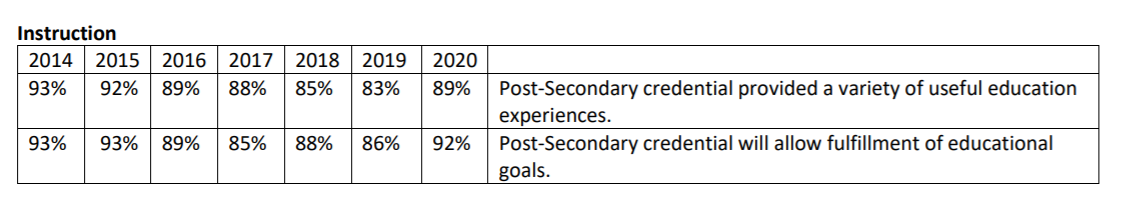 Student Services SurveyFaculty are available when I need help – 75% responded “strongly agree” or “agree.”  Frequency of student/instructor interactions is adequate – 78% responded “strongly agree” or “agree.”Follow-up TopicsSpring SemesterLarge Group Events (Career Fair, NACE, Other)Jack Kilby Day – cancelledJob Fest – cancelledCareer Fair – virtualSenior Days – “Fun Size”NACE – group will meet in November to decideHS Student Music Festival – undecided, Barton is the hostJAG Conference – Angie will check onGraduationEvaluate zoom lab usage Both zoom labs will remain open through JanuarySubstantive Interaction UpdateADA Ally UpdateClaudia will put together the number of classes ADA complaint at the end of the fall semesterAssessment Institute – talked to Jo about long-term faculty; Dean has the ability to block faculty member’s participation on a committee (Andrea Jenkins, Luis Palacios, Philip Jacobson, James Miller, Melissa Hardwick, John (Ethan) Mears, Eric Bundy, Emily Cowles and Roni Wertz)12:15pm September 1812:15pm September 2512:15pm October 16 – cancelled due to KCOG conference12:15pm October 2312:15pm November 612:15pm November 13Leadership Institute – Instructional Representatives: Chris Baker, Megan Chambers, Andrea Thompson and Chris VanderlindeNew Faculty Orientation Monthly Sessions (Shawgi Ahmed, Yuchen Boswell, Andrea Jenkins, Diane McReynolds, Malia Sullivan and Andrea Thompson; Kurt’s Faculty (2)7:30am - September 14th – 2019-2020 and 2020-2021 Classes meet with VP Simmons3:00pm - October 22nd – Assessment with Matt Connell3:00pm - November 12th – Grade Documentation with Lori CrowtherDecember 1st-4th  – Cougar TALEsJanuary – No formal sessions, just regular PD open to allFebruary - Undecided3:00pm - March 29th  – Graduation Information with Lori CrowtherTBD - April – End of year celebration / check inStudent Evaluations – New Questions (Fall)Evaluations/AppraisalsStaff – Anniversary MonthFour+ years of service may be moved to an every three year reviewFull-Time Faculty (Ineligible Year, 1st & 2nd and Rotation) – November 6Adjunct (fall) due January 10Check with Tina on coaching notes locationReview – FT Agile (Usage)/Adjunct Agile (Usage)Instructional Reviews20-22 Programs (Removed FR/FL)Reviews Begin January 11, 2021Template Feedback &Updates (Perkins, Thode & Harrington)Strategic PlanningDue – November 13thCaution – if item is under $1,000 – do not include on the strategic spreadsheet – use your program budgetStrategic Goals Review – Board ReportingIntegrity campaign aligns with bullet #3The Center does professional growth talks with faculty councilNovember 9-13 is National Distance Learning week, The Center will do promotionsStudent surveyAdmit HubCOVID Funds – spreadsheetBrian will locate four more classrooms for TV’s (for a total of six TV’s)Kurt’s team received a second Lady BugChemistry will come off the listIn-Person Course Rubric Process (Mather/Simmons)Faculty workgroup for discussion, planning and development of a pilot; membersPlanned announcementSpring startTarget full implementation – Fall 2021BOL Instructor Updated Addendum of Expectations – ClaudiaReadability – Web Editors SessionBOL Student Survey – Continuing Students Who Didn’t Return Fall 2020Claudia will send the questions they worked on New TopicsOnline Payment/AgreementCould there be very specific requirements for course development?Could more than 50% be documented?Claudia will draft a document and come back to the team with changes?Intellectual Property – Procedure #2470 Intellectual PropertyClaudia will check other colleges to see if they use a similar procedureProcedure #2525 – College to University Articulation AgreementsBOL Teaching Opportunities – should we do anything different with promoting teaching opportunities to current faculty?Instructional Technology FairFaculty Credential FormRevised form approved by HROutstanding Credential Forms & TranscriptsProcessThe Dean’s would like to see the form before it goes to the VPEconomic Development WorkgroupENDS Report – Barton ExperienceGraduation SurveyStudent Services SurveyFaculty are available when I need help – 75% responded “strongly agree” or “agree.”  Frequency of student/instructor interactions is adequate – 78% responded “strongly agree” or “agree.”Follow-up TopicsSpring SemesterLarge Group Events (Career Fair, NACE, Other)Jack Kilby Day – cancelledJob Fest – cancelledCareer Fair – virtualSenior Days – “Fun Size”NACE – group will meet in November to decideHS Student Music Festival – undecided, Barton is the hostJAG Conference – Angie will check onGraduationEvaluate zoom lab usage Both zoom labs will remain open through JanuarySubstantive Interaction UpdateADA Ally UpdateClaudia will put together the number of classes ADA complaint at the end of the fall semesterAssessment Institute – talked to Jo about long-term faculty; Dean has the ability to block faculty member’s participation on a committee (Andrea Jenkins, Luis Palacios, Philip Jacobson, James Miller, Melissa Hardwick, John (Ethan) Mears, Eric Bundy, Emily Cowles and Roni Wertz)12:15pm September 1812:15pm September 2512:15pm October 16 – cancelled due to KCOG conference12:15pm October 2312:15pm November 612:15pm November 13Leadership Institute – Instructional Representatives: Chris Baker, Megan Chambers, Andrea Thompson and Chris VanderlindeNew Faculty Orientation Monthly Sessions (Shawgi Ahmed, Yuchen Boswell, Andrea Jenkins, Diane McReynolds, Malia Sullivan and Andrea Thompson; Kurt’s Faculty (2)7:30am - September 14th – 2019-2020 and 2020-2021 Classes meet with VP Simmons3:00pm - October 22nd – Assessment with Matt Connell3:00pm - November 12th – Grade Documentation with Lori CrowtherDecember 1st-4th  – Cougar TALEsJanuary – No formal sessions, just regular PD open to allFebruary - Undecided3:00pm - March 29th  – Graduation Information with Lori CrowtherTBD - April – End of year celebration / check inStudent Evaluations – New Questions (Fall)Evaluations/AppraisalsStaff – Anniversary MonthFour+ years of service may be moved to an every three year reviewFull-Time Faculty (Ineligible Year, 1st & 2nd and Rotation) – November 6Adjunct (fall) due January 10Check with Tina on coaching notes locationReview – FT Agile (Usage)/Adjunct Agile (Usage)Instructional Reviews20-22 Programs (Removed FR/FL)Reviews Begin January 11, 2021Template Feedback &Updates (Perkins, Thode & Harrington)Strategic PlanningDue – November 13thCaution – if item is under $1,000 – do not include on the strategic spreadsheet – use your program budgetStrategic Goals Review – Board ReportingIntegrity campaign aligns with bullet #3The Center does professional growth talks with faculty councilNovember 9-13 is National Distance Learning week, The Center will do promotionsStudent surveyAdmit HubCOVID Funds – spreadsheetBrian will locate four more classrooms for TV’s (for a total of six TV’s)Kurt’s team received a second Lady BugChemistry will come off the listIn-Person Course Rubric Process (Mather/Simmons)Faculty workgroup for discussion, planning and development of a pilot; membersPlanned announcementSpring startTarget full implementation – Fall 2021BOL Instructor Updated Addendum of Expectations – ClaudiaReadability – Web Editors SessionBOL Student Survey – Continuing Students Who Didn’t Return Fall 2020Claudia will send the questions they worked on New TopicsOnline Payment/AgreementCould there be very specific requirements for course development?Could more than 50% be documented?Claudia will draft a document and come back to the team with changes?Intellectual Property – Procedure #2470 Intellectual PropertyClaudia will check other colleges to see if they use a similar procedureProcedure #2525 – College to University Articulation AgreementsBOL Teaching Opportunities – should we do anything different with promoting teaching opportunities to current faculty?Instructional Technology FairFaculty Credential FormRevised form approved by HROutstanding Credential Forms & TranscriptsProcessThe Dean’s would like to see the form before it goes to the VPEconomic Development WorkgroupENDS Report – Barton ExperienceGraduation SurveyStudent Services SurveyFaculty are available when I need help – 75% responded “strongly agree” or “agree.”  Frequency of student/instructor interactions is adequate – 78% responded “strongly agree” or “agree.”Follow-up TopicsSpring SemesterLarge Group Events (Career Fair, NACE, Other)Jack Kilby Day – cancelledJob Fest – cancelledCareer Fair – virtualSenior Days – “Fun Size”NACE – group will meet in November to decideHS Student Music Festival – undecided, Barton is the hostJAG Conference – Angie will check onGraduationEvaluate zoom lab usage Both zoom labs will remain open through JanuarySubstantive Interaction UpdateADA Ally UpdateClaudia will put together the number of classes ADA complaint at the end of the fall semesterAssessment Institute – talked to Jo about long-term faculty; Dean has the ability to block faculty member’s participation on a committee (Andrea Jenkins, Luis Palacios, Philip Jacobson, James Miller, Melissa Hardwick, John (Ethan) Mears, Eric Bundy, Emily Cowles and Roni Wertz)12:15pm September 1812:15pm September 2512:15pm October 16 – cancelled due to KCOG conference12:15pm October 2312:15pm November 612:15pm November 13Leadership Institute – Instructional Representatives: Chris Baker, Megan Chambers, Andrea Thompson and Chris VanderlindeNew Faculty Orientation Monthly Sessions (Shawgi Ahmed, Yuchen Boswell, Andrea Jenkins, Diane McReynolds, Malia Sullivan and Andrea Thompson; Kurt’s Faculty (2)7:30am - September 14th – 2019-2020 and 2020-2021 Classes meet with VP Simmons3:00pm - October 22nd – Assessment with Matt Connell3:00pm - November 12th – Grade Documentation with Lori CrowtherDecember 1st-4th  – Cougar TALEsJanuary – No formal sessions, just regular PD open to allFebruary - Undecided3:00pm - March 29th  – Graduation Information with Lori CrowtherTBD - April – End of year celebration / check inStudent Evaluations – New Questions (Fall)Evaluations/AppraisalsStaff – Anniversary MonthFour+ years of service may be moved to an every three year reviewFull-Time Faculty (Ineligible Year, 1st & 2nd and Rotation) – November 6Adjunct (fall) due January 10Check with Tina on coaching notes locationReview – FT Agile (Usage)/Adjunct Agile (Usage)Instructional Reviews20-22 Programs (Removed FR/FL)Reviews Begin January 11, 2021Template Feedback &Updates (Perkins, Thode & Harrington)Strategic PlanningDue – November 13thCaution – if item is under $1,000 – do not include on the strategic spreadsheet – use your program budgetStrategic Goals Review – Board ReportingIntegrity campaign aligns with bullet #3The Center does professional growth talks with faculty councilNovember 9-13 is National Distance Learning week, The Center will do promotionsStudent surveyAdmit HubCOVID Funds – spreadsheetBrian will locate four more classrooms for TV’s (for a total of six TV’s)Kurt’s team received a second Lady BugChemistry will come off the listIn-Person Course Rubric Process (Mather/Simmons)Faculty workgroup for discussion, planning and development of a pilot; membersPlanned announcementSpring startTarget full implementation – Fall 2021BOL Instructor Updated Addendum of Expectations – ClaudiaReadability – Web Editors SessionBOL Student Survey – Continuing Students Who Didn’t Return Fall 2020Claudia will send the questions they worked on New TopicsOnline Payment/AgreementCould there be very specific requirements for course development?Could more than 50% be documented?Claudia will draft a document and come back to the team with changes?Intellectual Property – Procedure #2470 Intellectual PropertyClaudia will check other colleges to see if they use a similar procedureProcedure #2525 – College to University Articulation AgreementsBOL Teaching Opportunities – should we do anything different with promoting teaching opportunities to current faculty?Instructional Technology FairFaculty Credential FormRevised form approved by HROutstanding Credential Forms & TranscriptsProcessThe Dean’s would like to see the form before it goes to the VPEconomic Development WorkgroupENDS Report – Barton ExperienceGraduation SurveyStudent Services SurveyFaculty are available when I need help – 75% responded “strongly agree” or “agree.”  Frequency of student/instructor interactions is adequate – 78% responded “strongly agree” or “agree.”Follow-up TopicsSpring SemesterLarge Group Events (Career Fair, NACE, Other)Jack Kilby Day – cancelledJob Fest – cancelledCareer Fair – virtualSenior Days – “Fun Size”NACE – group will meet in November to decideHS Student Music Festival – undecided, Barton is the hostJAG Conference – Angie will check onGraduationEvaluate zoom lab usage Both zoom labs will remain open through JanuarySubstantive Interaction UpdateADA Ally UpdateClaudia will put together the number of classes ADA complaint at the end of the fall semesterAssessment Institute – talked to Jo about long-term faculty; Dean has the ability to block faculty member’s participation on a committee (Andrea Jenkins, Luis Palacios, Philip Jacobson, James Miller, Melissa Hardwick, John (Ethan) Mears, Eric Bundy, Emily Cowles and Roni Wertz)12:15pm September 1812:15pm September 2512:15pm October 16 – cancelled due to KCOG conference12:15pm October 2312:15pm November 612:15pm November 13Leadership Institute – Instructional Representatives: Chris Baker, Megan Chambers, Andrea Thompson and Chris VanderlindeNew Faculty Orientation Monthly Sessions (Shawgi Ahmed, Yuchen Boswell, Andrea Jenkins, Diane McReynolds, Malia Sullivan and Andrea Thompson; Kurt’s Faculty (2)7:30am - September 14th – 2019-2020 and 2020-2021 Classes meet with VP Simmons3:00pm - October 22nd – Assessment with Matt Connell3:00pm - November 12th – Grade Documentation with Lori CrowtherDecember 1st-4th  – Cougar TALEsJanuary – No formal sessions, just regular PD open to allFebruary - Undecided3:00pm - March 29th  – Graduation Information with Lori CrowtherTBD - April – End of year celebration / check inStudent Evaluations – New Questions (Fall)Evaluations/AppraisalsStaff – Anniversary MonthFour+ years of service may be moved to an every three year reviewFull-Time Faculty (Ineligible Year, 1st & 2nd and Rotation) – November 6Adjunct (fall) due January 10Check with Tina on coaching notes locationReview – FT Agile (Usage)/Adjunct Agile (Usage)Instructional Reviews20-22 Programs (Removed FR/FL)Reviews Begin January 11, 2021Template Feedback &Updates (Perkins, Thode & Harrington)Strategic PlanningDue – November 13thCaution – if item is under $1,000 – do not include on the strategic spreadsheet – use your program budgetStrategic Goals Review – Board ReportingIntegrity campaign aligns with bullet #3The Center does professional growth talks with faculty councilNovember 9-13 is National Distance Learning week, The Center will do promotionsStudent surveyAdmit HubCOVID Funds – spreadsheetBrian will locate four more classrooms for TV’s (for a total of six TV’s)Kurt’s team received a second Lady BugChemistry will come off the listIn-Person Course Rubric Process (Mather/Simmons)Faculty workgroup for discussion, planning and development of a pilot; membersPlanned announcementSpring startTarget full implementation – Fall 2021BOL Instructor Updated Addendum of Expectations – ClaudiaReadability – Web Editors SessionBOL Student Survey – Continuing Students Who Didn’t Return Fall 2020Claudia will send the questions they worked on New TopicsOnline Payment/AgreementCould there be very specific requirements for course development?Could more than 50% be documented?Claudia will draft a document and come back to the team with changes?Intellectual Property – Procedure #2470 Intellectual PropertyClaudia will check other colleges to see if they use a similar procedureProcedure #2525 – College to University Articulation AgreementsBOL Teaching Opportunities – should we do anything different with promoting teaching opportunities to current faculty?Instructional Technology FairFaculty Credential FormRevised form approved by HROutstanding Credential Forms & TranscriptsProcessThe Dean’s would like to see the form before it goes to the VPEconomic Development WorkgroupENDS Report – Barton ExperienceGraduation SurveyStudent Services SurveyFaculty are available when I need help – 75% responded “strongly agree” or “agree.”  Frequency of student/instructor interactions is adequate – 78% responded “strongly agree” or “agree.”Follow-up TopicsSpring SemesterLarge Group Events (Career Fair, NACE, Other)Jack Kilby Day – cancelledJob Fest – cancelledCareer Fair – virtualSenior Days – “Fun Size”NACE – group will meet in November to decideHS Student Music Festival – undecided, Barton is the hostJAG Conference – Angie will check onGraduationEvaluate zoom lab usage Both zoom labs will remain open through JanuarySubstantive Interaction UpdateADA Ally UpdateClaudia will put together the number of classes ADA complaint at the end of the fall semesterAssessment Institute – talked to Jo about long-term faculty; Dean has the ability to block faculty member’s participation on a committee (Andrea Jenkins, Luis Palacios, Philip Jacobson, James Miller, Melissa Hardwick, John (Ethan) Mears, Eric Bundy, Emily Cowles and Roni Wertz)12:15pm September 1812:15pm September 2512:15pm October 16 – cancelled due to KCOG conference12:15pm October 2312:15pm November 612:15pm November 13Leadership Institute – Instructional Representatives: Chris Baker, Megan Chambers, Andrea Thompson and Chris VanderlindeNew Faculty Orientation Monthly Sessions (Shawgi Ahmed, Yuchen Boswell, Andrea Jenkins, Diane McReynolds, Malia Sullivan and Andrea Thompson; Kurt’s Faculty (2)7:30am - September 14th – 2019-2020 and 2020-2021 Classes meet with VP Simmons3:00pm - October 22nd – Assessment with Matt Connell3:00pm - November 12th – Grade Documentation with Lori CrowtherDecember 1st-4th  – Cougar TALEsJanuary – No formal sessions, just regular PD open to allFebruary - Undecided3:00pm - March 29th  – Graduation Information with Lori CrowtherTBD - April – End of year celebration / check inStudent Evaluations – New Questions (Fall)Evaluations/AppraisalsStaff – Anniversary MonthFour+ years of service may be moved to an every three year reviewFull-Time Faculty (Ineligible Year, 1st & 2nd and Rotation) – November 6Adjunct (fall) due January 10Check with Tina on coaching notes locationReview – FT Agile (Usage)/Adjunct Agile (Usage)Instructional Reviews20-22 Programs (Removed FR/FL)Reviews Begin January 11, 2021Template Feedback &Updates (Perkins, Thode & Harrington)Strategic PlanningDue – November 13thCaution – if item is under $1,000 – do not include on the strategic spreadsheet – use your program budgetStrategic Goals Review – Board ReportingIntegrity campaign aligns with bullet #3The Center does professional growth talks with faculty councilNovember 9-13 is National Distance Learning week, The Center will do promotionsStudent surveyAdmit HubCOVID Funds – spreadsheetBrian will locate four more classrooms for TV’s (for a total of six TV’s)Kurt’s team received a second Lady BugChemistry will come off the listIn-Person Course Rubric Process (Mather/Simmons)Faculty workgroup for discussion, planning and development of a pilot; membersPlanned announcementSpring startTarget full implementation – Fall 2021BOL Instructor Updated Addendum of Expectations – ClaudiaReadability – Web Editors SessionBOL Student Survey – Continuing Students Who Didn’t Return Fall 2020Claudia will send the questions they worked on New TopicsOnline Payment/AgreementCould there be very specific requirements for course development?Could more than 50% be documented?Claudia will draft a document and come back to the team with changes?Intellectual Property – Procedure #2470 Intellectual PropertyClaudia will check other colleges to see if they use a similar procedureProcedure #2525 – College to University Articulation AgreementsBOL Teaching Opportunities – should we do anything different with promoting teaching opportunities to current faculty?Instructional Technology FairFaculty Credential FormRevised form approved by HROutstanding Credential Forms & TranscriptsProcessThe Dean’s would like to see the form before it goes to the VPEconomic Development WorkgroupENDS Report – Barton ExperienceGraduation SurveyStudent Services SurveyFaculty are available when I need help – 75% responded “strongly agree” or “agree.”  Frequency of student/instructor interactions is adequate – 78% responded “strongly agree” or “agree.”Follow-up TopicsSpring SemesterLarge Group Events (Career Fair, NACE, Other)Jack Kilby Day – cancelledJob Fest – cancelledCareer Fair – virtualSenior Days – “Fun Size”NACE – group will meet in November to decideHS Student Music Festival – undecided, Barton is the hostJAG Conference – Angie will check onGraduationEvaluate zoom lab usage Both zoom labs will remain open through JanuarySubstantive Interaction UpdateADA Ally UpdateClaudia will put together the number of classes ADA complaint at the end of the fall semesterAssessment Institute – talked to Jo about long-term faculty; Dean has the ability to block faculty member’s participation on a committee (Andrea Jenkins, Luis Palacios, Philip Jacobson, James Miller, Melissa Hardwick, John (Ethan) Mears, Eric Bundy, Emily Cowles and Roni Wertz)12:15pm September 1812:15pm September 2512:15pm October 16 – cancelled due to KCOG conference12:15pm October 2312:15pm November 612:15pm November 13Leadership Institute – Instructional Representatives: Chris Baker, Megan Chambers, Andrea Thompson and Chris VanderlindeNew Faculty Orientation Monthly Sessions (Shawgi Ahmed, Yuchen Boswell, Andrea Jenkins, Diane McReynolds, Malia Sullivan and Andrea Thompson; Kurt’s Faculty (2)7:30am - September 14th – 2019-2020 and 2020-2021 Classes meet with VP Simmons3:00pm - October 22nd – Assessment with Matt Connell3:00pm - November 12th – Grade Documentation with Lori CrowtherDecember 1st-4th  – Cougar TALEsJanuary – No formal sessions, just regular PD open to allFebruary - Undecided3:00pm - March 29th  – Graduation Information with Lori CrowtherTBD - April – End of year celebration / check inStudent Evaluations – New Questions (Fall)Evaluations/AppraisalsStaff – Anniversary MonthFour+ years of service may be moved to an every three year reviewFull-Time Faculty (Ineligible Year, 1st & 2nd and Rotation) – November 6Adjunct (fall) due January 10Check with Tina on coaching notes locationReview – FT Agile (Usage)/Adjunct Agile (Usage)Instructional Reviews20-22 Programs (Removed FR/FL)Reviews Begin January 11, 2021Template Feedback &Updates (Perkins, Thode & Harrington)Strategic PlanningDue – November 13thCaution – if item is under $1,000 – do not include on the strategic spreadsheet – use your program budgetStrategic Goals Review – Board ReportingIntegrity campaign aligns with bullet #3The Center does professional growth talks with faculty councilNovember 9-13 is National Distance Learning week, The Center will do promotionsStudent surveyAdmit HubCOVID Funds – spreadsheetBrian will locate four more classrooms for TV’s (for a total of six TV’s)Kurt’s team received a second Lady BugChemistry will come off the listIn-Person Course Rubric Process (Mather/Simmons)Faculty workgroup for discussion, planning and development of a pilot; membersPlanned announcementSpring startTarget full implementation – Fall 2021BOL Instructor Updated Addendum of Expectations – ClaudiaReadability – Web Editors SessionBOL Student Survey – Continuing Students Who Didn’t Return Fall 2020Claudia will send the questions they worked on New TopicsOnline Payment/AgreementCould there be very specific requirements for course development?Could more than 50% be documented?Claudia will draft a document and come back to the team with changes?Intellectual Property – Procedure #2470 Intellectual PropertyClaudia will check other colleges to see if they use a similar procedureProcedure #2525 – College to University Articulation AgreementsBOL Teaching Opportunities – should we do anything different with promoting teaching opportunities to current faculty?Instructional Technology FairFaculty Credential FormRevised form approved by HROutstanding Credential Forms & TranscriptsProcessThe Dean’s would like to see the form before it goes to the VPEconomic Development WorkgroupENDS Report – Barton ExperienceGraduation SurveyStudent Services SurveyFaculty are available when I need help – 75% responded “strongly agree” or “agree.”  Frequency of student/instructor interactions is adequate – 78% responded “strongly agree” or “agree.”Follow-up TopicsSpring SemesterLarge Group Events (Career Fair, NACE, Other)Jack Kilby Day – cancelledJob Fest – cancelledCareer Fair – virtualSenior Days – “Fun Size”NACE – group will meet in November to decideHS Student Music Festival – undecided, Barton is the hostJAG Conference – Angie will check onGraduationEvaluate zoom lab usage Both zoom labs will remain open through JanuarySubstantive Interaction UpdateADA Ally UpdateClaudia will put together the number of classes ADA complaint at the end of the fall semesterAssessment Institute – talked to Jo about long-term faculty; Dean has the ability to block faculty member’s participation on a committee (Andrea Jenkins, Luis Palacios, Philip Jacobson, James Miller, Melissa Hardwick, John (Ethan) Mears, Eric Bundy, Emily Cowles and Roni Wertz)12:15pm September 1812:15pm September 2512:15pm October 16 – cancelled due to KCOG conference12:15pm October 2312:15pm November 612:15pm November 13Leadership Institute – Instructional Representatives: Chris Baker, Megan Chambers, Andrea Thompson and Chris VanderlindeNew Faculty Orientation Monthly Sessions (Shawgi Ahmed, Yuchen Boswell, Andrea Jenkins, Diane McReynolds, Malia Sullivan and Andrea Thompson; Kurt’s Faculty (2)7:30am - September 14th – 2019-2020 and 2020-2021 Classes meet with VP Simmons3:00pm - October 22nd – Assessment with Matt Connell3:00pm - November 12th – Grade Documentation with Lori CrowtherDecember 1st-4th  – Cougar TALEsJanuary – No formal sessions, just regular PD open to allFebruary - Undecided3:00pm - March 29th  – Graduation Information with Lori CrowtherTBD - April – End of year celebration / check inStudent Evaluations – New Questions (Fall)Evaluations/AppraisalsStaff – Anniversary MonthFour+ years of service may be moved to an every three year reviewFull-Time Faculty (Ineligible Year, 1st & 2nd and Rotation) – November 6Adjunct (fall) due January 10Check with Tina on coaching notes locationReview – FT Agile (Usage)/Adjunct Agile (Usage)Instructional Reviews20-22 Programs (Removed FR/FL)Reviews Begin January 11, 2021Template Feedback &Updates (Perkins, Thode & Harrington)Strategic PlanningDue – November 13thCaution – if item is under $1,000 – do not include on the strategic spreadsheet – use your program budgetStrategic Goals Review – Board ReportingIntegrity campaign aligns with bullet #3The Center does professional growth talks with faculty councilNovember 9-13 is National Distance Learning week, The Center will do promotionsStudent surveyAdmit HubCOVID Funds – spreadsheetBrian will locate four more classrooms for TV’s (for a total of six TV’s)Kurt’s team received a second Lady BugChemistry will come off the listIn-Person Course Rubric Process (Mather/Simmons)Faculty workgroup for discussion, planning and development of a pilot; membersPlanned announcementSpring startTarget full implementation – Fall 2021BOL Instructor Updated Addendum of Expectations – ClaudiaReadability – Web Editors SessionBOL Student Survey – Continuing Students Who Didn’t Return Fall 2020Claudia will send the questions they worked on New TopicsOnline Payment/AgreementCould there be very specific requirements for course development?Could more than 50% be documented?Claudia will draft a document and come back to the team with changes?Intellectual Property – Procedure #2470 Intellectual PropertyClaudia will check other colleges to see if they use a similar procedureProcedure #2525 – College to University Articulation AgreementsBOL Teaching Opportunities – should we do anything different with promoting teaching opportunities to current faculty?Instructional Technology FairFaculty Credential FormRevised form approved by HROutstanding Credential Forms & TranscriptsProcessThe Dean’s would like to see the form before it goes to the VPEconomic Development WorkgroupENDS Report – Barton ExperienceGraduation SurveyStudent Services SurveyFaculty are available when I need help – 75% responded “strongly agree” or “agree.”  Frequency of student/instructor interactions is adequate – 78% responded “strongly agree” or “agree.”Follow-up TopicsSpring SemesterLarge Group Events (Career Fair, NACE, Other)Jack Kilby Day – cancelledJob Fest – cancelledCareer Fair – virtualSenior Days – “Fun Size”NACE – group will meet in November to decideHS Student Music Festival – undecided, Barton is the hostJAG Conference – Angie will check onGraduationEvaluate zoom lab usage Both zoom labs will remain open through JanuarySubstantive Interaction UpdateADA Ally UpdateClaudia will put together the number of classes ADA complaint at the end of the fall semesterAssessment Institute – talked to Jo about long-term faculty; Dean has the ability to block faculty member’s participation on a committee (Andrea Jenkins, Luis Palacios, Philip Jacobson, James Miller, Melissa Hardwick, John (Ethan) Mears, Eric Bundy, Emily Cowles and Roni Wertz)12:15pm September 1812:15pm September 2512:15pm October 16 – cancelled due to KCOG conference12:15pm October 2312:15pm November 612:15pm November 13Leadership Institute – Instructional Representatives: Chris Baker, Megan Chambers, Andrea Thompson and Chris VanderlindeNew Faculty Orientation Monthly Sessions (Shawgi Ahmed, Yuchen Boswell, Andrea Jenkins, Diane McReynolds, Malia Sullivan and Andrea Thompson; Kurt’s Faculty (2)7:30am - September 14th – 2019-2020 and 2020-2021 Classes meet with VP Simmons3:00pm - October 22nd – Assessment with Matt Connell3:00pm - November 12th – Grade Documentation with Lori CrowtherDecember 1st-4th  – Cougar TALEsJanuary – No formal sessions, just regular PD open to allFebruary - Undecided3:00pm - March 29th  – Graduation Information with Lori CrowtherTBD - April – End of year celebration / check inStudent Evaluations – New Questions (Fall)Evaluations/AppraisalsStaff – Anniversary MonthFour+ years of service may be moved to an every three year reviewFull-Time Faculty (Ineligible Year, 1st & 2nd and Rotation) – November 6Adjunct (fall) due January 10Check with Tina on coaching notes locationReview – FT Agile (Usage)/Adjunct Agile (Usage)Instructional Reviews20-22 Programs (Removed FR/FL)Reviews Begin January 11, 2021Template Feedback &Updates (Perkins, Thode & Harrington)Strategic PlanningDue – November 13thCaution – if item is under $1,000 – do not include on the strategic spreadsheet – use your program budgetStrategic Goals Review – Board ReportingIntegrity campaign aligns with bullet #3The Center does professional growth talks with faculty councilNovember 9-13 is National Distance Learning week, The Center will do promotionsStudent surveyAdmit HubCOVID Funds – spreadsheetBrian will locate four more classrooms for TV’s (for a total of six TV’s)Kurt’s team received a second Lady BugChemistry will come off the listIn-Person Course Rubric Process (Mather/Simmons)Faculty workgroup for discussion, planning and development of a pilot; membersPlanned announcementSpring startTarget full implementation – Fall 2021BOL Instructor Updated Addendum of Expectations – ClaudiaReadability – Web Editors SessionBOL Student Survey – Continuing Students Who Didn’t Return Fall 2020Claudia will send the questions they worked on New TopicsOnline Payment/AgreementCould there be very specific requirements for course development?Could more than 50% be documented?Claudia will draft a document and come back to the team with changes?Intellectual Property – Procedure #2470 Intellectual PropertyClaudia will check other colleges to see if they use a similar procedureProcedure #2525 – College to University Articulation AgreementsBOL Teaching Opportunities – should we do anything different with promoting teaching opportunities to current faculty?Instructional Technology FairFaculty Credential FormRevised form approved by HROutstanding Credential Forms & TranscriptsProcessThe Dean’s would like to see the form before it goes to the VPEconomic Development WorkgroupENDS Report – Barton ExperienceGraduation SurveyStudent Services SurveyFaculty are available when I need help – 75% responded “strongly agree” or “agree.”  Frequency of student/instructor interactions is adequate – 78% responded “strongly agree” or “agree.”Follow-up TopicsSpring SemesterLarge Group Events (Career Fair, NACE, Other)Jack Kilby Day – cancelledJob Fest – cancelledCareer Fair – virtualSenior Days – “Fun Size”NACE – group will meet in November to decideHS Student Music Festival – undecided, Barton is the hostJAG Conference – Angie will check onGraduationEvaluate zoom lab usage Both zoom labs will remain open through JanuarySubstantive Interaction UpdateADA Ally UpdateClaudia will put together the number of classes ADA complaint at the end of the fall semesterAssessment Institute – talked to Jo about long-term faculty; Dean has the ability to block faculty member’s participation on a committee (Andrea Jenkins, Luis Palacios, Philip Jacobson, James Miller, Melissa Hardwick, John (Ethan) Mears, Eric Bundy, Emily Cowles and Roni Wertz)12:15pm September 1812:15pm September 2512:15pm October 16 – cancelled due to KCOG conference12:15pm October 2312:15pm November 612:15pm November 13Leadership Institute – Instructional Representatives: Chris Baker, Megan Chambers, Andrea Thompson and Chris VanderlindeNew Faculty Orientation Monthly Sessions (Shawgi Ahmed, Yuchen Boswell, Andrea Jenkins, Diane McReynolds, Malia Sullivan and Andrea Thompson; Kurt’s Faculty (2)7:30am - September 14th – 2019-2020 and 2020-2021 Classes meet with VP Simmons3:00pm - October 22nd – Assessment with Matt Connell3:00pm - November 12th – Grade Documentation with Lori CrowtherDecember 1st-4th  – Cougar TALEsJanuary – No formal sessions, just regular PD open to allFebruary - Undecided3:00pm - March 29th  – Graduation Information with Lori CrowtherTBD - April – End of year celebration / check inStudent Evaluations – New Questions (Fall)Evaluations/AppraisalsStaff – Anniversary MonthFour+ years of service may be moved to an every three year reviewFull-Time Faculty (Ineligible Year, 1st & 2nd and Rotation) – November 6Adjunct (fall) due January 10Check with Tina on coaching notes locationReview – FT Agile (Usage)/Adjunct Agile (Usage)Instructional Reviews20-22 Programs (Removed FR/FL)Reviews Begin January 11, 2021Template Feedback &Updates (Perkins, Thode & Harrington)Strategic PlanningDue – November 13thCaution – if item is under $1,000 – do not include on the strategic spreadsheet – use your program budgetStrategic Goals Review – Board ReportingIntegrity campaign aligns with bullet #3The Center does professional growth talks with faculty councilNovember 9-13 is National Distance Learning week, The Center will do promotionsStudent surveyAdmit HubCOVID Funds – spreadsheetBrian will locate four more classrooms for TV’s (for a total of six TV’s)Kurt’s team received a second Lady BugChemistry will come off the listIn-Person Course Rubric Process (Mather/Simmons)Faculty workgroup for discussion, planning and development of a pilot; membersPlanned announcementSpring startTarget full implementation – Fall 2021BOL Instructor Updated Addendum of Expectations – ClaudiaReadability – Web Editors SessionBOL Student Survey – Continuing Students Who Didn’t Return Fall 2020Claudia will send the questions they worked on New TopicsOnline Payment/AgreementCould there be very specific requirements for course development?Could more than 50% be documented?Claudia will draft a document and come back to the team with changes?Intellectual Property – Procedure #2470 Intellectual PropertyClaudia will check other colleges to see if they use a similar procedureProcedure #2525 – College to University Articulation AgreementsBOL Teaching Opportunities – should we do anything different with promoting teaching opportunities to current faculty?Instructional Technology FairFaculty Credential FormRevised form approved by HROutstanding Credential Forms & TranscriptsProcessThe Dean’s would like to see the form before it goes to the VPEconomic Development WorkgroupENDS Report – Barton ExperienceGraduation SurveyStudent Services SurveyFaculty are available when I need help – 75% responded “strongly agree” or “agree.”  Frequency of student/instructor interactions is adequate – 78% responded “strongly agree” or “agree.”ProjectsNoel Levitz ImplementationPlan Submitted 10/6/20; Center LeadershipStatewide ArticulationsSterling College – UpdateParticipationDual AdvisingWeb Site VerbiageArizona State University2+2 Agreements – Management, Promotion & UsageFaculty Position DescriptionsFaculty WorkloadFeedback from MyrnaGreat Bend/Fort Riley LSEC PartnershipDirect Assessment – a shift from Open Entry/Open Exit programmingFull degree with all OER certified coursesNew/Updated Programming – Discuss on Behalf of Community PartneringIndustrial HempCybersecurityCrane OperationsCDL Certification/Online (SAPP)CJ – OnlineMedia ProductionWelding – Expansion eSports ProgrammingCJ – Fort Leavenworth  HZMT and EMHS – Certificate – In ProcessOER – Project 5! Plus Three Year PlanMilitary Articulation Enhancements/ExpansionsConcourse Final ImplementationPolicy/Procedure Developments/ReviewsFinalsMaximum Student Enrollment – need to address (Myrna)Student Problem Resolution1105/2100 Inclement Weather1500/2500 Academic Assessment & Placement1150/2140 Camps/Leagues1476/2466 Adjunct Faculty Compensation1503/2503 Academic Clemency1520/2520 Academic Freedom1501/2501/2502 Academic Integrity1516 Alternative Delivery Methods1515/2515 Arranged and Late Starting Classes1535/2535 Children in the Classroom1504/2525 College to University Articulation Agreements1530/2530 Course Attendance1504/2525 Course/Program Development & Management1502/2540 Credit Hour Allocation1505/2506 Degree Revocation1517/2517 Directed Independent Study Enrollees1510/2510 Examinations1451/2465 Faculty Employment Qualifications1465/2481 Faculty Evaluation Process1511/2511 Grade & Attendance Reporting1505/2505/2506 Grade and Degree Revocation1506/2507 Honorary Degree1502/2540 Instructional Program1463/2470 Intellectual Property1510/2510 Proctored Examinations1410/2426 Sabbatical Leave1420/2435 Barton Distinguished Instructor Awards1517/2517 Directed Independent StudyProjectsNoel Levitz ImplementationPlan Submitted 10/6/20; Center LeadershipStatewide ArticulationsSterling College – UpdateParticipationDual AdvisingWeb Site VerbiageArizona State University2+2 Agreements – Management, Promotion & UsageFaculty Position DescriptionsFaculty WorkloadFeedback from MyrnaGreat Bend/Fort Riley LSEC PartnershipDirect Assessment – a shift from Open Entry/Open Exit programmingFull degree with all OER certified coursesNew/Updated Programming – Discuss on Behalf of Community PartneringIndustrial HempCybersecurityCrane OperationsCDL Certification/Online (SAPP)CJ – OnlineMedia ProductionWelding – Expansion eSports ProgrammingCJ – Fort Leavenworth  HZMT and EMHS – Certificate – In ProcessOER – Project 5! Plus Three Year PlanMilitary Articulation Enhancements/ExpansionsConcourse Final ImplementationPolicy/Procedure Developments/ReviewsFinalsMaximum Student Enrollment – need to address (Myrna)Student Problem Resolution1105/2100 Inclement Weather1500/2500 Academic Assessment & Placement1150/2140 Camps/Leagues1476/2466 Adjunct Faculty Compensation1503/2503 Academic Clemency1520/2520 Academic Freedom1501/2501/2502 Academic Integrity1516 Alternative Delivery Methods1515/2515 Arranged and Late Starting Classes1535/2535 Children in the Classroom1504/2525 College to University Articulation Agreements1530/2530 Course Attendance1504/2525 Course/Program Development & Management1502/2540 Credit Hour Allocation1505/2506 Degree Revocation1517/2517 Directed Independent Study Enrollees1510/2510 Examinations1451/2465 Faculty Employment Qualifications1465/2481 Faculty Evaluation Process1511/2511 Grade & Attendance Reporting1505/2505/2506 Grade and Degree Revocation1506/2507 Honorary Degree1502/2540 Instructional Program1463/2470 Intellectual Property1510/2510 Proctored Examinations1410/2426 Sabbatical Leave1420/2435 Barton Distinguished Instructor Awards1517/2517 Directed Independent StudyProjectsNoel Levitz ImplementationPlan Submitted 10/6/20; Center LeadershipStatewide ArticulationsSterling College – UpdateParticipationDual AdvisingWeb Site VerbiageArizona State University2+2 Agreements – Management, Promotion & UsageFaculty Position DescriptionsFaculty WorkloadFeedback from MyrnaGreat Bend/Fort Riley LSEC PartnershipDirect Assessment – a shift from Open Entry/Open Exit programmingFull degree with all OER certified coursesNew/Updated Programming – Discuss on Behalf of Community PartneringIndustrial HempCybersecurityCrane OperationsCDL Certification/Online (SAPP)CJ – OnlineMedia ProductionWelding – Expansion eSports ProgrammingCJ – Fort Leavenworth  HZMT and EMHS – Certificate – In ProcessOER – Project 5! Plus Three Year PlanMilitary Articulation Enhancements/ExpansionsConcourse Final ImplementationPolicy/Procedure Developments/ReviewsFinalsMaximum Student Enrollment – need to address (Myrna)Student Problem Resolution1105/2100 Inclement Weather1500/2500 Academic Assessment & Placement1150/2140 Camps/Leagues1476/2466 Adjunct Faculty Compensation1503/2503 Academic Clemency1520/2520 Academic Freedom1501/2501/2502 Academic Integrity1516 Alternative Delivery Methods1515/2515 Arranged and Late Starting Classes1535/2535 Children in the Classroom1504/2525 College to University Articulation Agreements1530/2530 Course Attendance1504/2525 Course/Program Development & Management1502/2540 Credit Hour Allocation1505/2506 Degree Revocation1517/2517 Directed Independent Study Enrollees1510/2510 Examinations1451/2465 Faculty Employment Qualifications1465/2481 Faculty Evaluation Process1511/2511 Grade & Attendance Reporting1505/2505/2506 Grade and Degree Revocation1506/2507 Honorary Degree1502/2540 Instructional Program1463/2470 Intellectual Property1510/2510 Proctored Examinations1410/2426 Sabbatical Leave1420/2435 Barton Distinguished Instructor Awards1517/2517 Directed Independent StudyProjectsNoel Levitz ImplementationPlan Submitted 10/6/20; Center LeadershipStatewide ArticulationsSterling College – UpdateParticipationDual AdvisingWeb Site VerbiageArizona State University2+2 Agreements – Management, Promotion & UsageFaculty Position DescriptionsFaculty WorkloadFeedback from MyrnaGreat Bend/Fort Riley LSEC PartnershipDirect Assessment – a shift from Open Entry/Open Exit programmingFull degree with all OER certified coursesNew/Updated Programming – Discuss on Behalf of Community PartneringIndustrial HempCybersecurityCrane OperationsCDL Certification/Online (SAPP)CJ – OnlineMedia ProductionWelding – Expansion eSports ProgrammingCJ – Fort Leavenworth  HZMT and EMHS – Certificate – In ProcessOER – Project 5! Plus Three Year PlanMilitary Articulation Enhancements/ExpansionsConcourse Final ImplementationPolicy/Procedure Developments/ReviewsFinalsMaximum Student Enrollment – need to address (Myrna)Student Problem Resolution1105/2100 Inclement Weather1500/2500 Academic Assessment & Placement1150/2140 Camps/Leagues1476/2466 Adjunct Faculty Compensation1503/2503 Academic Clemency1520/2520 Academic Freedom1501/2501/2502 Academic Integrity1516 Alternative Delivery Methods1515/2515 Arranged and Late Starting Classes1535/2535 Children in the Classroom1504/2525 College to University Articulation Agreements1530/2530 Course Attendance1504/2525 Course/Program Development & Management1502/2540 Credit Hour Allocation1505/2506 Degree Revocation1517/2517 Directed Independent Study Enrollees1510/2510 Examinations1451/2465 Faculty Employment Qualifications1465/2481 Faculty Evaluation Process1511/2511 Grade & Attendance Reporting1505/2505/2506 Grade and Degree Revocation1506/2507 Honorary Degree1502/2540 Instructional Program1463/2470 Intellectual Property1510/2510 Proctored Examinations1410/2426 Sabbatical Leave1420/2435 Barton Distinguished Instructor Awards1517/2517 Directed Independent StudyProjectsNoel Levitz ImplementationPlan Submitted 10/6/20; Center LeadershipStatewide ArticulationsSterling College – UpdateParticipationDual AdvisingWeb Site VerbiageArizona State University2+2 Agreements – Management, Promotion & UsageFaculty Position DescriptionsFaculty WorkloadFeedback from MyrnaGreat Bend/Fort Riley LSEC PartnershipDirect Assessment – a shift from Open Entry/Open Exit programmingFull degree with all OER certified coursesNew/Updated Programming – Discuss on Behalf of Community PartneringIndustrial HempCybersecurityCrane OperationsCDL Certification/Online (SAPP)CJ – OnlineMedia ProductionWelding – Expansion eSports ProgrammingCJ – Fort Leavenworth  HZMT and EMHS – Certificate – In ProcessOER – Project 5! Plus Three Year PlanMilitary Articulation Enhancements/ExpansionsConcourse Final ImplementationPolicy/Procedure Developments/ReviewsFinalsMaximum Student Enrollment – need to address (Myrna)Student Problem Resolution1105/2100 Inclement Weather1500/2500 Academic Assessment & Placement1150/2140 Camps/Leagues1476/2466 Adjunct Faculty Compensation1503/2503 Academic Clemency1520/2520 Academic Freedom1501/2501/2502 Academic Integrity1516 Alternative Delivery Methods1515/2515 Arranged and Late Starting Classes1535/2535 Children in the Classroom1504/2525 College to University Articulation Agreements1530/2530 Course Attendance1504/2525 Course/Program Development & Management1502/2540 Credit Hour Allocation1505/2506 Degree Revocation1517/2517 Directed Independent Study Enrollees1510/2510 Examinations1451/2465 Faculty Employment Qualifications1465/2481 Faculty Evaluation Process1511/2511 Grade & Attendance Reporting1505/2505/2506 Grade and Degree Revocation1506/2507 Honorary Degree1502/2540 Instructional Program1463/2470 Intellectual Property1510/2510 Proctored Examinations1410/2426 Sabbatical Leave1420/2435 Barton Distinguished Instructor Awards1517/2517 Directed Independent StudyProjectsNoel Levitz ImplementationPlan Submitted 10/6/20; Center LeadershipStatewide ArticulationsSterling College – UpdateParticipationDual AdvisingWeb Site VerbiageArizona State University2+2 Agreements – Management, Promotion & UsageFaculty Position DescriptionsFaculty WorkloadFeedback from MyrnaGreat Bend/Fort Riley LSEC PartnershipDirect Assessment – a shift from Open Entry/Open Exit programmingFull degree with all OER certified coursesNew/Updated Programming – Discuss on Behalf of Community PartneringIndustrial HempCybersecurityCrane OperationsCDL Certification/Online (SAPP)CJ – OnlineMedia ProductionWelding – Expansion eSports ProgrammingCJ – Fort Leavenworth  HZMT and EMHS – Certificate – In ProcessOER – Project 5! Plus Three Year PlanMilitary Articulation Enhancements/ExpansionsConcourse Final ImplementationPolicy/Procedure Developments/ReviewsFinalsMaximum Student Enrollment – need to address (Myrna)Student Problem Resolution1105/2100 Inclement Weather1500/2500 Academic Assessment & Placement1150/2140 Camps/Leagues1476/2466 Adjunct Faculty Compensation1503/2503 Academic Clemency1520/2520 Academic Freedom1501/2501/2502 Academic Integrity1516 Alternative Delivery Methods1515/2515 Arranged and Late Starting Classes1535/2535 Children in the Classroom1504/2525 College to University Articulation Agreements1530/2530 Course Attendance1504/2525 Course/Program Development & Management1502/2540 Credit Hour Allocation1505/2506 Degree Revocation1517/2517 Directed Independent Study Enrollees1510/2510 Examinations1451/2465 Faculty Employment Qualifications1465/2481 Faculty Evaluation Process1511/2511 Grade & Attendance Reporting1505/2505/2506 Grade and Degree Revocation1506/2507 Honorary Degree1502/2540 Instructional Program1463/2470 Intellectual Property1510/2510 Proctored Examinations1410/2426 Sabbatical Leave1420/2435 Barton Distinguished Instructor Awards1517/2517 Directed Independent StudyProjectsNoel Levitz ImplementationPlan Submitted 10/6/20; Center LeadershipStatewide ArticulationsSterling College – UpdateParticipationDual AdvisingWeb Site VerbiageArizona State University2+2 Agreements – Management, Promotion & UsageFaculty Position DescriptionsFaculty WorkloadFeedback from MyrnaGreat Bend/Fort Riley LSEC PartnershipDirect Assessment – a shift from Open Entry/Open Exit programmingFull degree with all OER certified coursesNew/Updated Programming – Discuss on Behalf of Community PartneringIndustrial HempCybersecurityCrane OperationsCDL Certification/Online (SAPP)CJ – OnlineMedia ProductionWelding – Expansion eSports ProgrammingCJ – Fort Leavenworth  HZMT and EMHS – Certificate – In ProcessOER – Project 5! Plus Three Year PlanMilitary Articulation Enhancements/ExpansionsConcourse Final ImplementationPolicy/Procedure Developments/ReviewsFinalsMaximum Student Enrollment – need to address (Myrna)Student Problem Resolution1105/2100 Inclement Weather1500/2500 Academic Assessment & Placement1150/2140 Camps/Leagues1476/2466 Adjunct Faculty Compensation1503/2503 Academic Clemency1520/2520 Academic Freedom1501/2501/2502 Academic Integrity1516 Alternative Delivery Methods1515/2515 Arranged and Late Starting Classes1535/2535 Children in the Classroom1504/2525 College to University Articulation Agreements1530/2530 Course Attendance1504/2525 Course/Program Development & Management1502/2540 Credit Hour Allocation1505/2506 Degree Revocation1517/2517 Directed Independent Study Enrollees1510/2510 Examinations1451/2465 Faculty Employment Qualifications1465/2481 Faculty Evaluation Process1511/2511 Grade & Attendance Reporting1505/2505/2506 Grade and Degree Revocation1506/2507 Honorary Degree1502/2540 Instructional Program1463/2470 Intellectual Property1510/2510 Proctored Examinations1410/2426 Sabbatical Leave1420/2435 Barton Distinguished Instructor Awards1517/2517 Directed Independent StudyProjectsNoel Levitz ImplementationPlan Submitted 10/6/20; Center LeadershipStatewide ArticulationsSterling College – UpdateParticipationDual AdvisingWeb Site VerbiageArizona State University2+2 Agreements – Management, Promotion & UsageFaculty Position DescriptionsFaculty WorkloadFeedback from MyrnaGreat Bend/Fort Riley LSEC PartnershipDirect Assessment – a shift from Open Entry/Open Exit programmingFull degree with all OER certified coursesNew/Updated Programming – Discuss on Behalf of Community PartneringIndustrial HempCybersecurityCrane OperationsCDL Certification/Online (SAPP)CJ – OnlineMedia ProductionWelding – Expansion eSports ProgrammingCJ – Fort Leavenworth  HZMT and EMHS – Certificate – In ProcessOER – Project 5! Plus Three Year PlanMilitary Articulation Enhancements/ExpansionsConcourse Final ImplementationPolicy/Procedure Developments/ReviewsFinalsMaximum Student Enrollment – need to address (Myrna)Student Problem Resolution1105/2100 Inclement Weather1500/2500 Academic Assessment & Placement1150/2140 Camps/Leagues1476/2466 Adjunct Faculty Compensation1503/2503 Academic Clemency1520/2520 Academic Freedom1501/2501/2502 Academic Integrity1516 Alternative Delivery Methods1515/2515 Arranged and Late Starting Classes1535/2535 Children in the Classroom1504/2525 College to University Articulation Agreements1530/2530 Course Attendance1504/2525 Course/Program Development & Management1502/2540 Credit Hour Allocation1505/2506 Degree Revocation1517/2517 Directed Independent Study Enrollees1510/2510 Examinations1451/2465 Faculty Employment Qualifications1465/2481 Faculty Evaluation Process1511/2511 Grade & Attendance Reporting1505/2505/2506 Grade and Degree Revocation1506/2507 Honorary Degree1502/2540 Instructional Program1463/2470 Intellectual Property1510/2510 Proctored Examinations1410/2426 Sabbatical Leave1420/2435 Barton Distinguished Instructor Awards1517/2517 Directed Independent StudyProjectsNoel Levitz ImplementationPlan Submitted 10/6/20; Center LeadershipStatewide ArticulationsSterling College – UpdateParticipationDual AdvisingWeb Site VerbiageArizona State University2+2 Agreements – Management, Promotion & UsageFaculty Position DescriptionsFaculty WorkloadFeedback from MyrnaGreat Bend/Fort Riley LSEC PartnershipDirect Assessment – a shift from Open Entry/Open Exit programmingFull degree with all OER certified coursesNew/Updated Programming – Discuss on Behalf of Community PartneringIndustrial HempCybersecurityCrane OperationsCDL Certification/Online (SAPP)CJ – OnlineMedia ProductionWelding – Expansion eSports ProgrammingCJ – Fort Leavenworth  HZMT and EMHS – Certificate – In ProcessOER – Project 5! Plus Three Year PlanMilitary Articulation Enhancements/ExpansionsConcourse Final ImplementationPolicy/Procedure Developments/ReviewsFinalsMaximum Student Enrollment – need to address (Myrna)Student Problem Resolution1105/2100 Inclement Weather1500/2500 Academic Assessment & Placement1150/2140 Camps/Leagues1476/2466 Adjunct Faculty Compensation1503/2503 Academic Clemency1520/2520 Academic Freedom1501/2501/2502 Academic Integrity1516 Alternative Delivery Methods1515/2515 Arranged and Late Starting Classes1535/2535 Children in the Classroom1504/2525 College to University Articulation Agreements1530/2530 Course Attendance1504/2525 Course/Program Development & Management1502/2540 Credit Hour Allocation1505/2506 Degree Revocation1517/2517 Directed Independent Study Enrollees1510/2510 Examinations1451/2465 Faculty Employment Qualifications1465/2481 Faculty Evaluation Process1511/2511 Grade & Attendance Reporting1505/2505/2506 Grade and Degree Revocation1506/2507 Honorary Degree1502/2540 Instructional Program1463/2470 Intellectual Property1510/2510 Proctored Examinations1410/2426 Sabbatical Leave1420/2435 Barton Distinguished Instructor Awards1517/2517 Directed Independent StudyProjectsNoel Levitz ImplementationPlan Submitted 10/6/20; Center LeadershipStatewide ArticulationsSterling College – UpdateParticipationDual AdvisingWeb Site VerbiageArizona State University2+2 Agreements – Management, Promotion & UsageFaculty Position DescriptionsFaculty WorkloadFeedback from MyrnaGreat Bend/Fort Riley LSEC PartnershipDirect Assessment – a shift from Open Entry/Open Exit programmingFull degree with all OER certified coursesNew/Updated Programming – Discuss on Behalf of Community PartneringIndustrial HempCybersecurityCrane OperationsCDL Certification/Online (SAPP)CJ – OnlineMedia ProductionWelding – Expansion eSports ProgrammingCJ – Fort Leavenworth  HZMT and EMHS – Certificate – In ProcessOER – Project 5! Plus Three Year PlanMilitary Articulation Enhancements/ExpansionsConcourse Final ImplementationPolicy/Procedure Developments/ReviewsFinalsMaximum Student Enrollment – need to address (Myrna)Student Problem Resolution1105/2100 Inclement Weather1500/2500 Academic Assessment & Placement1150/2140 Camps/Leagues1476/2466 Adjunct Faculty Compensation1503/2503 Academic Clemency1520/2520 Academic Freedom1501/2501/2502 Academic Integrity1516 Alternative Delivery Methods1515/2515 Arranged and Late Starting Classes1535/2535 Children in the Classroom1504/2525 College to University Articulation Agreements1530/2530 Course Attendance1504/2525 Course/Program Development & Management1502/2540 Credit Hour Allocation1505/2506 Degree Revocation1517/2517 Directed Independent Study Enrollees1510/2510 Examinations1451/2465 Faculty Employment Qualifications1465/2481 Faculty Evaluation Process1511/2511 Grade & Attendance Reporting1505/2505/2506 Grade and Degree Revocation1506/2507 Honorary Degree1502/2540 Instructional Program1463/2470 Intellectual Property1510/2510 Proctored Examinations1410/2426 Sabbatical Leave1420/2435 Barton Distinguished Instructor Awards1517/2517 Directed Independent StudyAction ItemsAction ItemsAction ItemsAction ItemsAction ItemsAction ItemsAction ItemsAction ItemsAction ItemsAction Items